GET READY, SENIORS!Class of 2021, we are quickly approaching Quarter 4 – the last quarter of HIGH SCHOOL!!!Please take a few minutes and read this newsletter in its entirety.  It has important information that you will need to know and understand in order to meet all graduation requirements and finish your senior year STRONG. While you work on maintaining (or improving) your GPA, earning those final credits, and getting ready for graduation, please remember to also take time to have fun, and make great memories!SENIOR FEES FOR THE CLASS OF 2021Senior Fees are $115 this school year. This covers the gown, cap with tassel, medallion, diploma, diploma cover, facility and ceremony expenses, ceremony program, and senior breakfast. These fees must be paid in full in order to participate in our graduation ceremony. Please pay $115 by Friday, May 21, 2021.  Seniors will be able to pay the full amount throughout the school year by debit/credit card (preferred method) through the school website, https://fhs.pasco.k12.fl.us.  Fees can also be paid in increments throughout the school year via the school website using the Rycor system. Students will not participate in graduation practice and the actual graduation ceremony if Senior Fees are not paid. All fee payments are final.  There will be no refunds.  Seniors that have paid and do not meet graduation requirements will not receive a refund. If you have any questions, please contact Ms. Martanovic. Additional (optional) expenses for the school year that Seniors may want to plan for include but are not limited to homecoming dance ticket ($20-$30 each), prom ticket ($80-$90 each), yearbook ($75-$85 each), graduation cords and stoles ($15-$25 each), parking permit ($40), decorated parking spot ($50), and Grad Bash ticket ($140-$160 each, dinner included). These prices are estimates only and are not final. GRADUATION PRODUCTSGigante Productions (813-907-1078 / www.giganteproductions.com) sells Senior Portrait packages.Herff Jones (727-381-7714 / https://highschool.herffjones.com/secom/home) sells graduation announcements, class rings, and Class of 2021 merchandise.  SENIOR CAP & GOWN INFORMATIONSeniors must complete the Senior Cap and Gown form, so the proper size of cap and gown is ordered.  There is also a section on the form for the spelling of the student’s name that will be printed on the Senior’s diploma. Form must be completed by Friday, March 12, 2021. https://fhs.pasco.k12.fl.us/mform/view.php?id=61130SENIOR CHECKOUT & GRADUATION PRACTICESenior Breakfast is Friday, May 21, 2021 at 9AM at Spartan Manor. Graduation Practice & Checkout will be held on Monday, May 24, AND Tuesday, May 25. Senior Fees MUST be paid to participate in breakfast AND practice. Additional information on Senior Checkout will be provided in 4th quarter. All graduating seniors MUST attend Senior Checkout & Graduation Practice BOTH days to participate in the graduation ceremony on Saturday, June 5, 2021. It is MANDATORY! DO NOT schedule trips, doctor appointments, placement tests, work, or anything else on these days. You cannot leave early from these practices either. NO EXCEPTIONS! Practice is from 9:00AM until 2:00PM. Typically, we can dismiss earlier than this, but we cannot guarantee this. Please be on time and ready to practice. IMPORTANT DATES*Dates are tentative, subject to change.To register for the ACT:  http://ACT.orgFees: ACT without writing- $55.00, with writing $70.00, late fee $35.00To register for the SAT: http://collegeboard.orgFees: SAT without essay- $52.00, with essay $68.00, late fee $30.00Fee Waivers for Free & Reduced Lunch Students: Contact Mrs. Gartland (agartlan@pasco.k12.fl.us) or Mr. Eliason (meliason@pasco.k12.fl.us) SCHOLARSHIP INFORMATIONBright Futures: http://www.floridastudentfinancialaid/org/ssfad/bf/ FHS & Pasco County Local Scholarships: www.pascoeducationfoundation.org FAFSA (Financial Aid): https://fafsa.gov Florida Shines (College & Career Planning: https://www.floridashines.org Fivay High SchoolSenior Class of 2021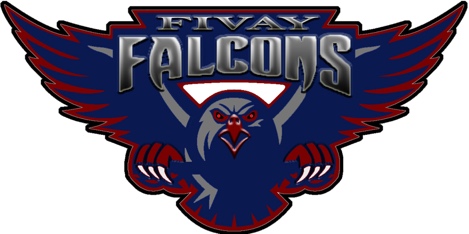 2021 Assistant PrincipalMs. Martanovickmartano@pasco.k12.fl.us2021 School CounselorMr. Eliasonmeliason@pasco.k12.fl.us2021 Graduation CoachCoach Whitetwhite@pasco.k12.fl.us2021 Student SupportCoach Fisherafisher@pasco.k12.fl.usCareer SpecialistMrs. Gartlandagartlan@pasco.k12.fl.us2021 Class SponsorMs. Alemanraleman@pasco.k12.fl.usGraduation QuestionsMs. Martanovickmartano@pasco.k12.fl.usDateEventT 2/23 – 7:30AMReading FSA – last time to take this test to meet graduation requirements, MUST attend all 3 sessionsW 2/24 – 7:30AMReading FSA – last time to take this test to meet graduation requirements, MUST attend all 3 sessionsTH 2/25 – 7:30AMReading FSA – last time to take this test to meet graduation requirements, MUST attend all 3 sessionsT 3/2 – 7:30AM English ACT – TRIPLE the time permitted, MUST also attend Thursday’s sessionW 3/3 – 7:30AM Math ACT – TRIPLE the time permitted TH 3/4 – 7:30AM Reading ACT – TRIPLE the time permitted, MUST also attend Thursday’s sessionF 3/12End of Quarter 3M 3/15 – M 3/22Spring BreakT 3/23 Quarter 4 begins – LAST QUARTER OF HIGH SCHOOL!T 3/30Quarter 3 Report Cards posted on myStudent S 4/17 – 7:00AMACT @ FHSF 4/23 5PM – Café* Gradbash @ Universal Studios F 5/7 7PM-11PM*Junior/Senior Prom @ Innisbrook Resort S 5/8 – 7:00AMSAT @ GHS, HHS, RRHS, JWMHS, or KTech (registration deadline – 4/8)F 5/21 – 9AM-12PM*Senior Breakfast @ Spartan Manor  M 5/26* – 9AM-12PM*Senior Checkout & Graduation Practice – FHS GymT 5/27*– 9AM-12PM*Senior Checkout & Graduation Practice – FHS GymS 6/5SAT @ GHS, RRHS, JWMHS, or KTech (registration deadline – 5/6)S 6/5 Graduation @ USF Tampa (Arrival time TBD, ceremony begins promptly @ 9AM) S 6/12 ACT @ FHS (registration deadline – 5/7)S 7/17ACT @ FHS (registration deadline – 6/18)